СОБРАНИЕ ДЕПУТАТОВ ИСТОМИНСКОГО СЕЛЬСКОГО ПОСЕЛЕНИЯ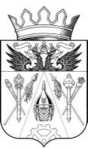 3-го созываРЕШЕНИЕО правилах депутатской этикиРуководствуясь Уставом муниципального образования «Истоминское сельское поселение», Регламентом Собрания депутатов Истоминского сельского поселенияСобрание депутатов Истоминского сельского поселения РЕШАЕТ:Утвердить правила депутатской этики согласно приложению, к настоящему Решению.Настоящее Решение разместить на официальном сайте Администрации Истоминского сельского поселения в информационно-телекоммуникационной сети «Интернет».Настоящее Решение вступает в силу со дня его принятия.Приложение к Решению Собрания депутатов Истоминского сельского поселения  «О правилах депутатской этики»Правиладепутатской этикиНастоящие Правила определяют моральные принципы и правила поведения, обязательные для депутата Собрания депутатов Истоминского сельского поселения.Статья 1. Общие положенияПравила депутатской этики закрепляют основные нормы поведения, которые депутат Собрания депутатов Истоминского сельского поселения (далее - депутат) обязан соблюдать при осуществлении им депутатской деятельности, в том числе на заседаниях Собрания депутатов Истоминского сельского поселения (далее - Собрание депутатов), постоянных комиссий Собрания депутатов, фракций в Собрании депутатов и образованных в Собрании депутатов рабочих групп, устанавливают меры ответственности за нарушение требований, установленных настоящими Правилами, а также определяют порядок рассмотрения вопросов о нарушении депутатами настоящих Правил.Депутат обязан исполнять депутатские обязанности добросовестно, на высоком профессиональном уровне, в интересах жителей Истоминского сельского поселения.Депутат должен являться примером неукоснительного соблюдения закона и уважения к нему, а также уважать честь, достоинство и деловую репутацию других депутатов, иных должностных лиц и граждан.Депутат должен воздерживаться от действий, заявлений и поступков, которые могут причинить ущерб чести, достоинству и деловой репутации других депутатов, скомпрометировать его самого и Собрание депутатов.Депутат не вправе использовать свой статус для деятельности, не связанной с осуществлением депутатских полномочий.Депутат осуществляет свою деятельность в соответствии с Конституцией Российской Федерации, федеральными законами и законами Ростовской области, Уставом муниципального образования «Истоминское сельское поселение», Регламентом Собрания депутатов Истоминского сельского поселения и иными правовыми актами органов местного самоуправления.Статья 2. Этические принципы деятельности депутатаЭтическими принципами деятельности депутата являются:соблюдение в своей деятельности паритета интересов граждан, общества, Истоминского сельского поселения и государства;формирование высокой правовой культуры в обществе на основе личного примера, уважения и соблюдения норм морали, отражающих идеалы добра, справедливости, честности и гуманизма;недопущение совершения поступков, которые могут вызвать сомнения в добросовестности исполнения депутатом своих полномочий; уважение достоинства и интересов депутатов, иных должностных лиц, государственных и муниципальных служащих, организаций и граждан.Статья 3. Правила депутатской этики, относящиеся к деятельности депутата в Собрании депутатовДепутат обязан присутствовать на заседаниях Собрания депутатов, а также заседаниях постоянных комиссий Собрания депутатов, фракций в Собрании депутатов и образованных в Собрании депутатов рабочих групп, членом которых он является.Отсутствие депутата на указанных заседаниях допускается только по уважительной причине. О невозможности присутствовать на заседании депутат заблаговременно информирует соответственно председателя Собрания депутатов - главу Истоминского сельского поселения либо его заместителя, председателя постоянной комиссии Собрания депутатов, образованной в Собрании депутатов рабочей группы.Депутат должен содействовать созданию в Собрании депутатов атмосферы доброжелательности, взаимной поддержки и делового сотрудничества.Депутат не может навязать свою позицию посредством угроз, ультиматумов и иных подобных действий.Депутат должен уважительно обращаться ко всем лицам, присутствующим на заседаниях Собрания депутатов, а также заседаниях постоянных комиссий Собрания депутатов, фракций в Собрании депутатов и образованных в Собрании депутатов рабочих групп. Отношение депутата к другим депутатам и иным лицам должно быть корректным и толерантным.Депутат строит свою работу на принципах коллективного обсуждения и принятия решений в соответствии с компетенцией Собрания депутатов, уважения и терпимости к многообразию мнений, совместно с другими депутатами находит способы преодоления разногласий.Выступление депутата на заседаниях Собрания депутатов, а также заседаниях постоянных комиссий Собрания депутатов, фракций в Собрании депутатов и образованных в Собрании депутатов рабочих групп допускается только с разрешения председательствующего. Депутат обязан выполнять требования председательствующего. Не допускаются выступления не по повестке дня или не по существу вопроса, прерывание выступающих.В случае нарушения выступающим на заседании Собрания депутатов депутатом настоящих Правил председательствующий предупреждает выступающего, а в случае повторного нарушения лишает его права выступления до окончания заседания.Не допускаются индивидуальные и коллективные действия, ведущие к произвольному прекращению заседания Собрания депутатов, а также заседаний постоянных комиссий Собрания депутатов, фракций в Собрании депутатов и образованных в Собрании депутатов рабочих групп, в том числе уход из зала заседаний в целях срыва заседания.Депутат должен придерживаться делового стиля одежды, соответствующего официальному характеру деятельности Собрания депутатов.В случае, если депутат имеет финансовую либо иную личную заинтересованность в каком-либо вопросе, который обсуждается в Собрании3депутатов в его присутствии, он должен немедленно сообщить об этом и воздержаться от участия в голосовании по данному вопросу.Статья 4. Правила депутатской этики при взаимодействии с государственными органами, органами местного самоуправления, организациями и гражданамиДепутат не должен использовать служебную информацию, полученную от должностных лиц государственных органов, органов местного самоуправления в связи с осуществлением его полномочий, для достижения личной выгоды или выгоды членов своей семьи.Депутат не должен разглашать сведения, которые стали ему известны в связи с осуществлением депутатских полномочий, если эти сведения:составляют государственную, коммерческую или иную охраняемую законом тайну;относятся к личной жизни гражданина или иного лица и доверены депутату при условии их неразглашения;касаются вопросов, рассматриваемых на закрытых заседаниях Собрания депутатов, а также закрытых заседаниях постоянных комиссий Собрания депутатов, фракций в Собрании депутатов и образованных в Собрании депутатов рабочих групп.Взаимоотношения депутата с гражданами строятся на основе взаимного уважения и вежливости.Депутат принимает меры по обеспечению прав, свобод и законных интересов своих избирателей: рассматривает поступившие от них заявления, предложения, жалобы, способствует в пределах своих полномочий правильному и своевременному решению содержащихся в них вопросов.Депутат должен проявлять терпимость к убеждениям граждан, обычаям и традициям народов России и других государств, культурным и иным особенностям этнических, социальных групп и конфессий.Депутат должен использовать официальные бланки депутата только для депутатских запросов, писем и документов, подписанных собственноручно и необходимых для осуществления им депутатских полномочий.Депутат не должен использовать помещение, телефоны, автотранспорт и другие предоставляемые ему в связи с осуществлением им депутатской деятельности материально-технические средства Собрания депутатов в целях, не связанных с осуществлением депутатской деятельности.Статья 5. Этика публичных выступлений депутатаДепутат, выступая на заседаниях Собрания депутатов, иных мероприятиях и в средствах массовой информации с различного рода публичными заявлениями, комментируя деятельность органов государственной власти, органов местного самоуправления, общественных и иных организаций, граждан, должен использовать только достоверную информацию. Депутат не должен допускать грубых и некорректных высказываний, использования	ненормативной лексики,оскорбительных выражений и жестов, призывать к незаконным действиям (бездействию), использовать при осуществлении депутатской деятельности заведомо ложную информацию.Депутат не вправе выступать от имени Собрания депутатов, его постоянных комиссий, а также от имени депутатского объединения в Собрании депутатов, другого депутата (депутатов) Собрания депутатов, если он не уполномочен на то соответственно Собранием депутатов, постоянной комиссией Собрания депутатов, депутатским объединением в Собрании депутатов, депутатом (депутатами) Собрания депутатов.Статья 6. Правила депутатской этики при пребывании на территориях иностранных государствВсе действия депутата в период пребывания на территориях иностранных государств в составе официальных делегаций должны быть направлены на повышение репутации Российской Федерации, Ростовской области, Истоминского сельского поселения, Собрания депутатов, соблюдение этикета и избежание конфликтных ситуаций.Статья 7. Ответственность за нарушение настоящих ПравилДепутат несет ответственность перед Собранием депутатов за свою деятельность, а также за действия, порочащие честь и достоинство депутата и умаляющие авторитет Собрания депутатов.За нарушение настоящих Правил на заседании Собрания депутатов к депутату могут быть применены следующие меры воздействия:предупреждение;лишение права выступления до окончания заседания (при повторном предупреждении);заслушивание на заседании постоянной комиссии по мандатным вопросам и депутатской этике Собрания депутатов;предложение депутату принести публичные извинения;объявление депутату публичного порицания;информирование граждан через средства массовой информации о фактах нарушения депутатом настоящих Правил;лишение депутата права выступления на одном или двух заседаниях Собрания депутатов.Решение Собрания депутатов о применении меры воздействия к депутату, предусмотренной пунктами 3-7 части 2 настоящей статьи, оформляется решением, принимаемым большинством голосов от числа депутатов, присутствующих на заседании.Статья 8. Порядок рассмотрения вопросов о нарушении депутатами настоящих ПравилРассмотрение вопросов о нарушении депутатами настоящих Правил (за исключением случая, предусмотренного частью 6 статьи 3 настоящих Правил) осуществляется постоянной комиссией Собрания депутатов по мандатным вопросам и депутатской этике (далее - Комиссия).Комиссия рассматривает вопросы о нарушении настоящих Правил на основании решения Собрания депутатов, письменного обращения депутата (группы депутатов), должностных лиц государственных органов, органов местного самоуправления, организаций и граждан.На заседание Комиссии, посвященное рассмотрению вопроса о нарушении депутатом настоящих Правил, приглашается депутат, действия которого являются предметом рассмотрения, заявители и другие лица, информация которых может помочь выяснению всех необходимых обстоятельств и принятию объективного решения. Отсутствие указанных лиц, надлежащим образом извещенных о времени и месте заседания Комиссии, не препятствует рассмотрению вопроса о нарушении депутатом настоящих Правил.Председатель Комиссии обязан заблаговременно предоставить депутату, действия которого являются предметом рассмотрения, все документы, поступившие в Комиссию. Указанный депутат вправе представить в Комиссию мотивированный ответ в письменном виде, давать устные пояснения по существу вопроса.По итогам рассмотрения вопроса о нарушении депутатом настоящих Правил Комиссия может вынести одно из следующих решений:о нарушении депутатом настоящих Правил с рекомендацией Собранию депутатов применить к депутату одну из мер воздействия, предусмотренных пунктами 4-7 части 2 статьи 7 настоящих Правил;об отсутствии нарушения депутатом настоящих Правил.Предметом рассмотрения Комиссии не могут являться вопросы, связанные с личной жизнью депутата, а также позиции, выраженные депутатом при голосовании.Отзыв обращения его автором является основанием для прекращения процедуры рассмотрения вопроса о нарушении депутатом настоящих Правил, если затрагиваются только интересы заявителя.